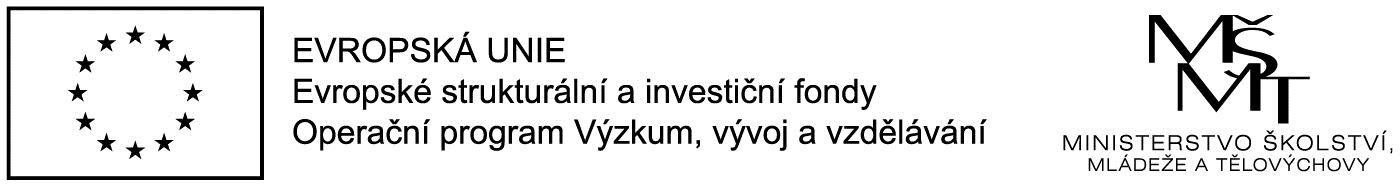 POLOŽKOVÝ ROZPOČET 	Kalkulace nabídkové ceny	Dodavatel vyplní pouze žlutě podbarvená pole. Do dalšího obsahu se nesmí zasahovat. Veškeré poskytované slevy a podobně budou započtené již v těchto cenách.Ing. Zora Hanzlíková - jednatelka společnosti DYNEX TECHNOLOGIES, spol. s r.o.službajednotková cena v Kč (bez DPH)počet vzorkůM.j.Celkem za položkuSekvenování dodaných vzorků15 833,00 Kč12vzorek189 996,00 KčCelková nabídková cena189 996,00 KčDPH39 899,16 KčCelková nabídková cena v Kč včetně DPH - HODNOTÍCÍ KRITÉRIUM229 895,16 Kč